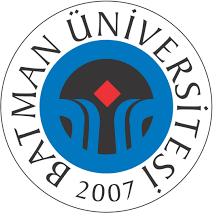    BÜGAM ORGANİZASYON ŞEMASIDoküman No   BÜGAM ORGANİZASYON ŞEMASIİlk Yayın Tarihi   BÜGAM ORGANİZASYON ŞEMASIRevizyon Tarihi   BÜGAM ORGANİZASYON ŞEMASIRevizyon No   BÜGAM ORGANİZASYON ŞEMASISayfa NoHazırlayanKalite Sistem Onayı